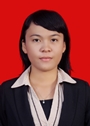        2001-2004             SMP Tarsisius Vireta, TangerangAccounting & Administration SkillsAccurate Accounting SoftwareMS. Office (Excel, Word, Power Point)English LanguangeComputer & Internet Literate 